SAN DIEGO SUPERIOR COURT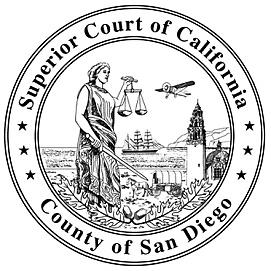 Supplemental Application FormCOURT INVESTIGATORExamination No. 14-001*** PLEASE READ ***Before completing this supplemental application, please review the job announcement to become familiar with the specific requirements for this position and to determine what additional application materials are required.The information you provide on the supplemental application will be used to determine/ evaluate your eligibility to compete in the selection process. Please complete carefully and entirely. Incomplete or illegible forms may be the basis for disqualification, so please provide complete and legible information. Wherever specific information is requested, it must be stated. Please do not make statements such as “Refer to résumé or application.”Those sections which are not applicable to your particular qualifications should be marked “N/A” to indicate that they have not been overlooked.If you need more space, please attach additional sheets, numbering them accordingly. Please print or type your name, your Social Security number, and the examination number on each additional sheet.If you have any questions, please contact Human Resources at 619-450-7230 or courthr@sdcourt.ca.gov. SECTION 1 (Interviewing Skills)Do you have experience conducting on-site interviews for the purpose of fact finding and obtaining sensitive information?SECTION 2 (Assessment Skills)Do you have experience working with and assessing the needs of persons with mental, physical and/or emotional impairments, including the elderly and/or disabled individuals?SECTION 3 (Report Writing)Do you have experience collecting and analyzing facts and preparing written reports?SECTION 4 (Judicial Interaction)Do you have experience in which you were required to interact with the judicial system?SECTION 5 (Code Interpretation)Do you have experience with the application of relevant California codes related to probate and/or conservatorship/guardianship proceedings?I certify that all of the information provided above is true and accurate. I understand that falsified information may form the basis for my disqualification.LAST NAME:LAST NAME:FIRST NAME:FIRST NAME:FIRST NAME:FIRST NAME:SOCIAL SECURITY NUMBER:SOCIAL SECURITY NUMBER:SOCIAL SECURITY NUMBER:SOCIAL SECURITY NUMBER:SOCIAL SECURITY NUMBER:----STREET ADDRESS:STREET ADDRESS:STREET ADDRESS:STREET ADDRESS:CITY:STATE:STATE:STATE:ZIP:ZIP:HOME PHONE:HOME PHONE:HOME PHONE:(   )(   )(   )WORK PHONE:WORK PHONE:WORK PHONE:WORK PHONE:WORK PHONE:(   )(   )(   )(   )YESNOIf yes, please complete the requested information.Name of employer/agencySpecify types of clients interviewedPurpose of on-site visitsYESNOIf yes, please complete the requested information.Name of employer/agencySpecify types of clients assessedNature of work performedYESNOIf yes, please complete the requested information.Name of employer/agencyDescription and purpose of reportsTo whom and how frequentResources used to prepare reportsYESNOIf yes, please complete the requested information.Name of employer/agencyNature/purpose of interaction with judicial systemInteracted with whomFrequency of interactionYESNOIf yes, please complete the requested information.Name of employer/agencyApplicable code sectionNature of work performedApplicant's SignatureDate